Зав. кафедрой физкультуры и спорта – Горелова Валентина Федоровна (стадион «Энергия», 2-й Краснокурсантский проезд, д. 12, стр. 1)Часы приема: с понедельника по пятницу с 12:45 по 13:45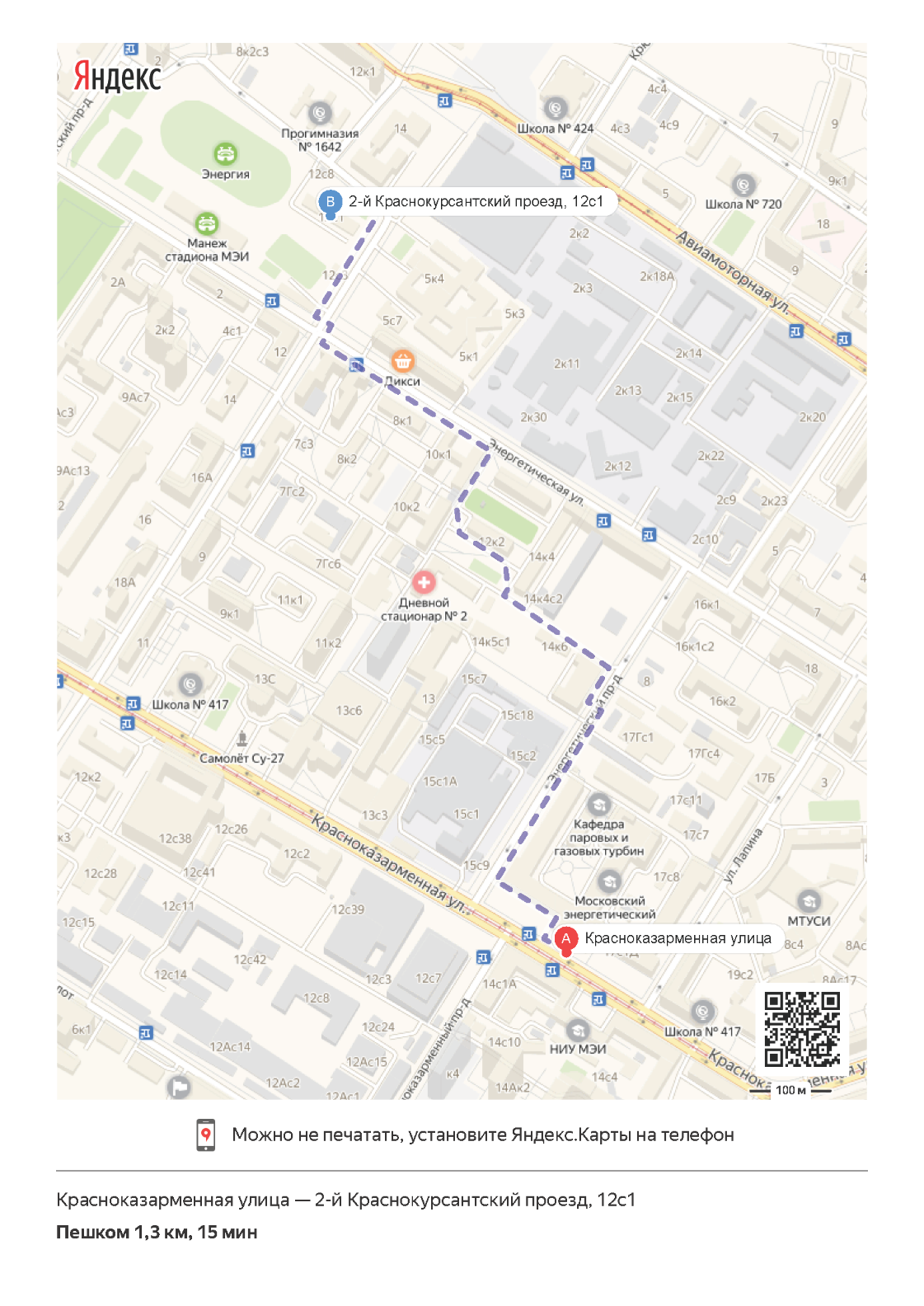 Наименование дирекцииРасположениеДирекция института ЭнМИауд. Б-410Дирекция института ИТАЭауд. Б-208Дирекция института ИПЭЭфауд. Г-415Дирекция института ИЭТауд. Д-408Дирекция института ИЭЭауд. Д-204Дирекция института АВТИауд. Г-313Дирекция института ИРЭауд. Б-316Дирекция института ИнЭИауд. К-308Дирекция института ИГВИЭауд. Г-203